		   Інформація для ЗМІ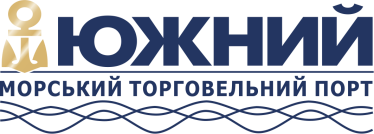 м. Южне								                        26 серпня 2020 р.На державному підприємстві «Морський торговельний порт «Южний» новий виконуючий обов’язки директора – Сергій Павлович КовшарВідповідне призначення затверджено Наказом Міністерства інфраструктури України від 21.08.2020 №66-Ос «Про виконуючого обов’язки директора державного підприємства «Морський торговельний порт «Южний». Згідно з наказом Сергій Ковшар приступив до виконання обов’язків директора підприємства з 26 серпня 2020 року.Державний секретар Міністерства інфраструктури України Володимир Бучко представив співробітникам держстивідора Сергія  Ковшара: «Сергій Павлович – керівник з великим досвідом роботи. Я впевнений, що у нового очільника та у колектива порту спільні бачення подальшого ефективного розвитку підприємства».Довідка:Сергій Ковшар народився 29 липня 1967 року в с.Городище Менського району Чернігівської області. Закінчив з відзнакою Сосницький сільскогосподарський технікум МСХ УССР у 1985 році та Харківський сільскогосподарський інститут ім.Докучаєва у 1991 році.Загальний стаж роботи понад 35 років. За час роботи неодноразово був відзначений почесними грамотами та заохоченнями. Сергій Павлович останні 10 років працював на наступних посадах: з серпня 2015 по листопад 2016 року - заступник директора з економіки і фінансів ДП «Біостимулятор» ПАТ «Укрмедпром». У 2015 році працював президентом Громадської організації «Регіональний комітет». З березня 2011 по червень 2014 року обіймав посади фінансового директора, першого заступника директора та з вересня 2013 року – в.о. директора КП «Теплопостачання м.Одеси». З грудня 2010 по березень 2011 року – директор КП «Одеські інженерні мережі».Довідка: Державне підприємство «Морський торговельний порт «Южний» розташоване в незамерзаючій глибоководній акваторії порту Південний, одного з найбільших і перспективних на Чорному морі. Спеціалізується на переробці навалочних, генеральних і тарно-штучних вантажів, які перевозяться морським, залізничним і автомобільним транспортом. Підприємство оперує п'ятьма глибоководними причалами, два з яких мають можливість обробляти судна типу Capesize, завантажуючи їх до повної вантажомісткості. Досягнута річна потужність роботи підприємства у 2019 році – 15,15 млн. тонн.